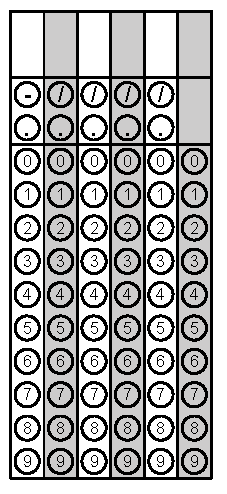 Problem 1Problem 2Gridded ResponseMondayAadya’s age is 5 less than 3 times Isabella’s age. If the sum of their ages is 23, how old is each girl?The sum of three consecutive even numbers is 96. What is the smallest of these numbers?Problem 2TuesdayIn the summer, Sophia earns $8.00 an hour taking care of children. She works from 9:00 a.m. until 11:00 a.m. on Wednesday and Thursday and from 8:00 a.m. until 12:00 p.m. on Friday and Saturday. How much does she make each week?  If summer is 9 weeks, how much did she make over the summer?Solve.Problem 2WednesdayFive more than a number is nine less than three times the number.  Find the number.Simplify.Problem 1ThursdayThe youth group is going on a trip to the state fair. The trip costs $27. Included in that price is $12 for a concert ticket and the cost of 20 tickets. Write an equation representing the cost of the trip and determine the price of one ticket.Find the solution.  Write as a fraction.Problem 2FridayMyra had $10 dollars to spend on school supplies. After buying 15 pens, she had $1.75 left. How much did each pen cost?  Define a variable, write an equation, and solve the equation.Sydney is two years older than four times her daughter’s age.  If Sydney is 50, how old is her daughter?Problem 2